Положение о  развивающих беседах в муниципальном бюджетном общеобразовательном учреждении «Кириковская средняя школа» и ее филиале Бушуйской основной школе.Общие положения.1.1. Настоящее Положение о  развивающих беседах в муниципальном бюджетном общеобразовательном учреждении «Кириковская средняя школа» и ее филиале Бушуйской основной школе разработано на  основании программы повышения качества образования в муниципальном бюджетном общеобразовательном учреждении «Кириковская средняя школа» и его филиале Бушуйской основной школе на 2022-2023 учебный год «От двойки к тройке, от тройки к четверке, от четверки к пятерке, от пятерки к успеху» и является важной составной частью работы по повышению качества образования в учреждении и его филиале.1.2. Настоящее положение определяет порядок проведения развивающих бесед и состоит из трех частей: общие положения, процедурные правила и формы. Процедурные правила помогают обеспечить гладкое проведение развивающих бесед и обозначить ответственных, а также общие формы позволяют вести документацию по единому стандарту.1.3. Развивающая беседа дает возможность создать системный и персональный контакты с каждым учеником и родителем.1.4. Развивающая беседа — это обмен мнениями, который дает возможность всесторонней поддержки развития ученика, формирования учебной мотивации, а также для развития сотрудничества между школой и домом. Беседа проходит в доверительной и открытой среде. Во время развивающей беседы обсуждаются дальнейшие планы ученика, возможности развития компетенций, и договариваются о действиях на дальнейший период. Для наилучшей беседы имеется лист самоанализа.1.5. Целью развивающей беседы в широком смысле является достижение воспитательных целей учебной программы. Конкретными целями развивающей беседы являются:- оценка компетенций и уровня знаний, исходя из  целей оговоренных в образовательной программе учреждения и рабочей программе воспитания через самоанализ ученика;- договоренность о целях на следующий период;- договоренность о плане развития на следующий период;- помощь в том, чтобы ученик сам поднял свою самооценку.1.6. Значимым является достижение договоренности между учителем и учеником в постановке целей и способе их достижения. Важно, чтобы цели были четко обозначены и были обсуждены реальные возможности их достижения.1.7. Результаты самоанализа ученика конфиденциальны. Результаты самоанализа ученика не раскрываются третьим лицам. Заполненный лист самоанализа остается ученику и родителю. В ходе беседы учитель может делать себе пометки.1.8. Информация, полученная классным руководителем в ходе беседы, конфиденциальна и не может быть передана третьим лицам без договоренности об этом с участниками беседы. После ухода ученика из школы действуют требования конфиденциальности относительно беседы.1.9. В ходе беседы может возникнуть необходимость в консультации. Классный руководитель может профессионально консультировать ученика и родителя только в вопросах, касающихся учения, обучения и воспитания.2. Процедурные правила.2.1. Развивающая беседа проводится с каждым учеником регулярно 1 раз в полугодие. При необходимости этот период можно сделать короче.2.2. Время проведения развивающих бесед классный руководитель планирует в  плане своей работы на полугодие.2.3. Развивающая беседа проходит во время общего рабочего времени классного руководителя.2.4. Развивающая беседа длится максимально 45 минут.2.5. В развивающей беседе принимают участие ученик, классный руководитель и родитель.2.6. Если классный руководитель не смог связаться с родителем ученика, чтобы договориться о времени проведения развивающей беседы или родитель дважды не явился в оговоренное время, то тогда он извещает об этом социального педагога, который организует при необходимости применение необходимых мер для защиты прав ребенка.2.7. При необходимости, для проведения развивающей беседы с согласия родителя привлекаются также другие работники школы, узкие специалисты, и представители территориального управления по месту жительства ученика.2.8. В исключительных случаях родитель может дать письменное согласие на то, чтобы беседа состоялась без его присутствия.2.9. Если ученик пришел учиться в школу в середине учебного года, то по прошествии двух месяцев проводится с учеником внеочередная беседа.2.10. Если для ученика и родителя это первая развивающая беседа, то классный руководитель предварительно поясняет используемые формы и процедуру проведения развивающей беседы.2.11. Классный руководитель и ученик должны подготовиться к развивающей беседе.2.12. Ученику выдается необходимый для развивающей беседы лист самоанализа (Приложение 1) не менее чем за две недели до беседы. Через неделю ученик возвращает заполненный самоанализ учителю. Ко времени проведения беседы классный руководитель должен ознакомиться с самоанализом ученика.2.13. В 1-м классе ученик заполняет лист самоанализа при помощи родителя.2.14. Ученик с особыми образовательными потребностями заполняет лист самоанализа при помощи родителя.2.15. Классный руководитель составляет свою программу для корректировки проблемных областей, исходя из самоанализа ученика, итоговых оценок и результатов наблюдения за учеником. Настоящая программа представляет собой записи и схемы классного руководителя в свободной форме, которые возможно предъявить педагогическому сообществу школы в устной форме.2.16. Классный руководитель пытается предотвратить проблемы, возникающие в ходе беседы, и создает альтернативы для их решения. Развивающая беседа проводится в приватном месте, где никто не может помешать.2.17. Действующие договоренности классный руководитель сохраняет до конца периода развития. Бывший классный руководитель передает действующие договоренности новому классному руководителю. Новый классный руководитель обязан акцептировать все договоренности, связанные с развитием ученика, до следующей развивающей беседы.2.18. Развивающую беседу следует документировать. В ходе беседы заполняется соответствующая форма «Протокол-соглашение по итогу развивающей беседы». (Приложение 2.)2.19. Ученик, родитель и классный руководитель подтверждают своими подписями протокол развивающей беседы, показывая, что они ясно поняли договоренности. Родитель подписью удостоверяет, что у него есть право участвовать в развивающей беседе.2.20. Как ученик, так и классный руководитель должны получить копии протокола.2.21. Протокол развивающей беседы хранится у классного руководителя в бумажном виде до ухода ученика из школы.3.Организация развивающих бесед и ответственность.3.1. За осуществление процедуры проведения развивающих бесед во всех классах школы отвечает заместитель директора по учебно-воспитательной работе. Ответственность за выполнение всех процедурных правил несет классный руководитель.3.2. О дате проведения развивающей беседы классный руководитель договаривается лично с учеником и родителем не позднее, чем за две недели до развивающей беседы.3.3.  Настоящее Положение  о проведении развивающих бесед вступает в силу с 1 сентября 2022 года.Приложение 1Лист самоанализа для 1-го класса.Фамилия, имя учащегося:___________________________________________Дата проведения развивающей беседы:_______________________________Для того чтобы беседа прошла успешно, прошу тебя вернуть заполненный лист самоанализа не позднее___________________________ДОМИНТЕРЕСЫРОДИТЕЛЯМШКОЛАЗаранее благодарю______________________________________                             (классный руководитель)Лист самоанализа для 2-го классаФамилия, имя учащегося:_________________________________________Дата проведения развивающей беседы:____________________________Для того чтобы беседа прошла успешно, прошу тебя вернуть заполненный лист самоанализа не позднее___________________________________.ДОМИНТЕРЕСЫРОДИТЕЛЯМШКОЛАЗаранее благодарю_________________________________________(классный руководитель)Лист самоанализа для 3-го классаФамилия, имя учащегося:___________________________________________Дата проведения развивающей беседы:_______________________________Для того чтобы беседа прошла успешно, прошу тебя вернуть заполненный лист самоанализа не позднее_______________________________________ДОМИНТЕРЕСЫРОДИТЕЛЯМШКОЛАЗаранее благодарю__________________________________________(классный руководитель)Лист самоанализа для 4–5-х классовФамилия, имя учащегося:_________________________________________Дата проведения развивающей беседы:______________________________Для того чтобы беседа прошла успешно, прошу тебя вернуть заполненный лист самоанализа не позднее_______________________________________Мне нравится учиться, я получаю радость от приобретенных знаний.да, всегдаредконетЯ не останавливаюсь на достигнутых результатах, стараюсь учиться лучше.данетВ классе хорошая атмосфера.данетзатрудняюсь ответитьЗнаю, по каким учебным предметам я более успешен.да, знаюиногдане знаюЗнаю, как учиться, чтобы хорошо запоминать новые темы.да, знаюиногдане знаюЯ прекращаю выполнение задания, если оно для меня тяжелое.да, всегдаиногданетСохраняю работоспособность в течение всего дня.да, сохраняюнетзатрудняюсь ответитьМогу выразить, обосновать и защитить свое мнение.да, всегдаредконикогдаГотов прийти на помощь своему однокласснику, радуюсь его успехам.да, всегдаредконе готовЯ придираюсь к своим одноклассникам.частобывают такие случаине придираюсьПризнаю свои ошибки и могу за них извиниться.да, всегдаиногдане признаюЧувствую ответственность за свои действия и поступки.да, всегдаизредкане чувствуюСоблюдаю договоренности, заслуживаю доверия со стороны ребят и взрослых.да, всегдаредконетСтараюсь найти решение проблемам, возникающим дома, в школе, в кругу друзей.да, стараюсьиногдане стараюсьПроявляю интерес к традициям других народов.да, проявляюредконе проявляюЦеню здоровый образ жизни, знаю о факторах, причиняющих вред здоровью.данетзатрудняюсь ответитьОтветь, пожалуйста, на следующие вопросы:Что заставляет тебя иногда пренебрегать учебой?________________________________________________________________________________________________________________________________________________________________________________________________________________________________________________________________________________________________Каковы твои интересы? С чем они связаны?____________________________________________________________________________________________________________________________________________________________________________________________________________________________________________________________________________________________________Какие формы досуга ты предпочитаешь?_______________________________________________________________________________________________________________________________________________________________________________________________________________________________________________________________________________________________________________________________________________________________________Заранее благодарю__________________________________________________                        (классный руководитель)Лист самоанализа для 6–7-х классов.Фамилия, имя учащегося:___________________________________________Дата проведения развивающей беседы:________________________________Для того чтобы беседа прошла успешно, прошу тебя вернуть заполненный лист самоанализа не позднее_________________________________________Заранее благодарю__________________________________________________(классный руководитель)Лист самоанализа для 8–9-х классовФамилия, имя учащегося:____________________________________________Дата проведения развивающей беседы:_________________________________Для того чтобы беседа прошла успешно, прошу тебя вернуть заполненный лист самоанализа не позднее________________________________________Заранее благодарю__________________________________________________(классный руководитель)Лист самоанализа для 10–11-х классовФамилия, имя учащегося:____________________________________________Дата проведения развивающей беседы:_________________________________Для того чтобы беседа прошла успешно, прошу тебя вернуть заполненный лист самоанализа не позднее________________________________________Заранее благодарю__________________________________________________(классный руководитель)                                                                                      Приложение № 2.Протокол-соглашение по итогу развивающей беседы.Развивающая беседа проводилась с_________________________________________________(имя, фамилия),                                                  учеником_________________________________________________класса.Дата проведения:________________________________________________В беседе принимали участие:_____________________________________________________________________________________________________________________________________________________________________________________________________________________________________________________________________________________________________________________________________________________________________________________________________________________________________________________________________________________________________________________Сильные стороны ученика:______________________________________________________________________________________________________________________________________________________________________________________________________________________________________________________________________________________________________________________________________________________________________________________________________________________________________________________Что нужно развивать/ корректировать у ученика:__________________________________________________________________________________________________________________________________________________________________________________________________________________________________________________________________________________________________________________________________________________________________________________________________________________________________________________________________________________________________________________________________________________________________________________________________________________________________________Договорённости на следующий период развития:________________________________________________________________________________________________________________________________________________________________________________________________________________________________________________________________________________________________________________________________________________________________________________________________________________________________________________________________________________________________________________________________________________________________________Подпись классного руководителя:_______                        Дата:_____________Мнение родителя:__________________________________________________________________________________________________________________________________________________________________________________________________________________________________________________________________________________________________________________________________________________________________________________________________________________________________________________________________________________________________________________________________________________________________________________________________Подпись родителя:__________                                    Дата:_________________Вывод ученика:___________________________________________________________________________________________________________________________________________________________________________________________________________________________________________________________________________________________________________________________________Подпись ученика:________                                                           Дата:_________(Приложение 3) Форма сбора информации об ученике классным руководителем от учителей-предметников к РАЗВИВАЮЩЕЙ БЕСЕДЕФамилия, имя ученика________________________________________________________________________Класс_____________________________________________________________________________________Дата проведения____________________________________________________________________________Классный руководитель_______________________________________________________________________Оценивание:ОХ-очень хорошоХ- хорошоУ-удовлетворительноНД-неудовлетворительноДинамика развития:  - стабильная,  - улучшение,  - ухудшение,  - значительный спадПРИНЯТО: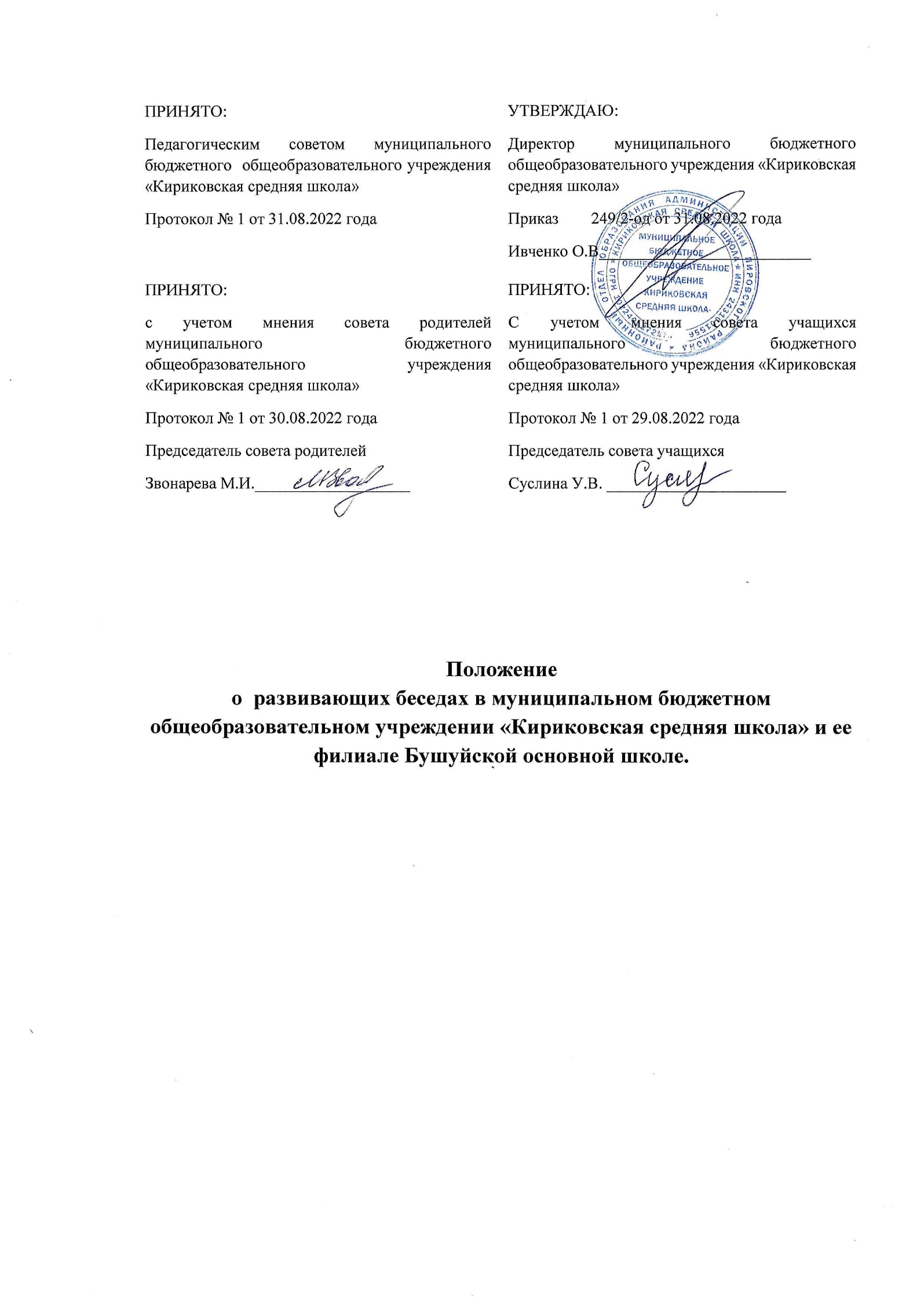 Педагогическим советом муниципального бюджетного  общеобразовательного учреждения «Кириковская средняя школа»Протокол № 1 от 31.08.2022 годаУТВЕРЖДАЮ:Директор муниципального бюджетного  общеобразовательного учреждения «Кириковская средняя школа»Приказ        249/2-од от 31.08.2022 годаИвченко О.В__________________________ПРИНЯТО:с учетом мнения совета родителей муниципального бюджетного  общеобразовательного учреждения «Кириковская средняя школа»Протокол № 1 от 30.08.2022 годаПредседатель совета родителей     Звонарева М.И.___________________ПРИНЯТО:С учетом мнения совета учащихся муниципального бюджетного  общеобразовательного учреждения «Кириковская средняя школа»Протокол № 1 от 29.08.2022 годаПредседатель совета учащихся             Суслина У.В. ______________________С кем ты делаешь домашние задания?СамостоятельноС мамойС папойКто собирает твой портфель?Я самВместе с мамой(папой)Мои родителиЕсть ли у тебя домашние обязанности?Какие?Что ты любишь делать вместе со всей семьей?Твоя любимая играКем ты хочешь стать, когда вырастешь?Какие кружки (секции) ты посещаешь?Что ты любишь делать в свободное время?Справляется ли ребенок с учебной нагрузкой?ПолностьюВ большей степениЧастичноНе справляетсяЗнаете ли Вы с кем дружит Ваш ребенок?Какие проблемы возникают у ребенка во время учебного процесса?Кто по Вашему мнению может помочь в решении этих проблем?Классный руководительАдминистрацияПсихологЛогопедСоветы других родителейТвой самый любимый урокТвой самый не любимый урокЧто ты умеешь хорошо делать?ЧитатьПисатьРисоватьЛепитьСчитатьРаботать с бумагойБегатьЧто у тебя не очень хорошо получается?ЧитатьПисатьРисоватьЛепитьСчитатьРаботать с бумагойБегатьЕсть ли у тебя друзья среди одноклассников? Кто?Когда ты выполняешь домашнее задание?Сразу после школыСначала отдохну, пообедаюПосле секции (кружка)Когда взрослые придут с работыНуждаешься ли ты в помощи, когда готовишь домашнее задание?Что ты предпринимаешь, если не справляешься с домашним заданием?Обращаюсь за помощью к взрослымЗвоню товарищуНе делаю домашнее заданиеЕсть ли у тебя домашние обязанности? Какие?Что ты любишь делать вместе со всей семьей?Что ты любишь делать на перемене?Какие кружки(секции) ты посещаешь?Какой кружок (секцию) ты хотел бы посещать?Кем ты хочешь стать, когда вырастешь?Что ты любишь делать в свободное время?Справляется ли ребенок с учебной нагрузкой?ПолностьюВ большей степениЧастичноНе справляетсяСколько времени тратит ребенок на подготовку домашних заданий?Знаете ли Вы с кем дружит Ваш ребенок?Какие проблемы возникают у ребенка во время учебного процесса?Кто по Вашему мнению может помочь в решении этих проблем?Классный руководительАдминистрацияПсихологЛогопедСоветы других родителейС каким настроением ты обычно идешь в школу?Какой предмет нравится тебе больше всего?Какой урок тебе не нравится?Как ты считаешь, что тебе мешает учиться лучше?Быстрый темп урокаШум в классеСоседОтсутствие школьных принадлежностейЗанятия в кружке(секции)Тебе больше нравится на урокахРаботать самостоятельноВ группеС соседомОтвечать письменноУстноЕсть ли у тебя друзья среди одноклассников?Когда ты выполняешь домашнее задание?Сразу после школыСначала отдохну, пообедаюПосле секции (кружка)Когда взрослые придут с работыЧто ты предпринимаешь, если не справляешься с домашним заданием?Обращаюсь за помощью к взрослымЗвоню товарищуНе делаю домашнее заданиеЕсть ли у тебя домашние обязанности? Какие?Что ты любишь делать вместе со всей семьей?Что ты любишь делать на перемене?Какие кружки(секции) ты посещаешь?Кем ты хочешь стать, когда вырастешь?Чем ты занимаешься после школы в свободное время?Ты любишь читать? Какую книгу ты недавно прочитал?Справляется ли ребенок с учебной нагрузкой?ПолностьюВ большей степениЧастичноНе справляетсяОстается ли у ребенка свободное время после выполнения домашних заданий?Какие проблемы возникают у ребенка во время учебного процесса?Кто по Вашему мнению может помочь в решении этих проблем?Классный руководительАдминистрацияПсихологЛогопедСоветы других родителейЗнаете ли Вы с кем дружит Ваш ребенок?Какой урок тебе нравится больше всего?Как ты считаешь, что тебе мешает учиться лучше?Быстрый темп урокаШум в классеСоседОтсутствие школьных принадлежностейЗанятия в кружке(секции)Что в данный момент у тебя в учебе вызывает наибольшие трудности?Тебе больше нравится на урокахРаботать самостоятельноВ группеС соседомОтвечать письменноУстноКого из одноклассников ты считаешь своим другом?С кем бы ты хотел подружиться?№ВопросыКомментарии1Ты делаешь домашние задания? Обозначь эти места, где ты чаще всего учишьсяВ школе во время перерывовВ школе после уроков в библиотекеГде-то в школе после уроковВ школе перед урокамиУ себя в комнате или за своим столом Где-то дома (в кухне или в гостиной) У другаНа работе у родителейУчусь по пути домойПо пути в школу повторяю Где-то в другом месте2Мои домашние задания проверяетРодителиУчитель продленного дня ПредметникКто-то другой Никто3Сколько времени у тебя уходит на домашние задания?4Перечисли, что тебе трудно в школеРусский языкНемецкий языкАнглийский язык МатематикаФизикаХимияМузыкаДругой ответ5У кого ты просишь помощи, если задание слишком трудное?Отметь главных помощниковРодителиДедушка или бабушка Братья-сестрыДрузья, одноклассникиСам ищу в Интернете, в библиотеке или в др. местах УчительДругие помощники (отметь в комментарии, кто) Я не нуждаюсь в помощиМне некого попросить о помощи Не буду делать задание6Есть ли что-то, что мешает тебе учиться?7Интересно ли тебе учиться?Шкала 1-108Как бы ты хотел, чтобы к тебе относились?9Есть ли люди, которые понимают тебя, кому ты можешь доверить свои трудности и горести?Кто это?10Во сколько ты ложишься спать в школьные дни?Во сколько ты просыпаешься в школьные дни?11Одноклассники тебя любят или недолюбливают?Шкала 1-1012Есть ли у тебя хобби, увлечения? Чем ты занимаешься после школы в свободное время?СпортМузыкаХудожественная школа Иностранные языкиТанцы Другое(что?)13Любят ли тебя дома?Шкала 1-1014Часто ли наказывают?ДаИногдаОчень редко НетДругой ответ15Какие ты чувства испытываешь?Чаще всего ты —РадуешьсяГрустишьЗадумчивЗлишьсяПлачешь Доволен Другой ответ16Что тебе не нравится испытывать? Почему?Грусть Зависть ЗлостьБеспокойствоСтрахДругойответ17Чему бы ты хотел научиться? Кем стать? (вообще)18О чем ты думаешь чаще всего?19Ты сам себе нравишься?ДаИногдаОчень редко НетДругой ответ20Есть ли что-то, что ты хотел бы изменить?21Хорошо ли тебе в нашем классе?Шкала 1–1022Хорошо ли тебе в школе?Я считаю, что у нас в школе могло бы быть лучше...(что?)Шкала 1–1023Для чего ты обычно используешь компьютер?Для учебыдля общения с друзьями для чтения новостейдля поиска информации24Какие предметы важны для твоего будущего? Почему?25Что ты хочешь делать после окончания основной школы?Продолжу учебу в гимназии Продолжу учебу в училищеПойду на работу№ВопросыКомментарии1Доволен ли ты тем, как ты учишься?2Чем ты интересуешься?3На что ты больше всего тратишь времени?4Как ты обычно ведешь себя в конфликте с родителями, учителями и сверстниками?Компромисссотрудничество5Какое, по твоему мнению, положение ты занимаешь в классе?Лидерпопулярныйпринятыйнепопулярныйизолированныйотверженный6Как ты относишься к мнению своих одноклассников и критическим замечаниям?Благожелательноравнодушновраждебно7Как ты относишься к мнению своих родителей и критическим замечаниям?Благожелательноравнодушновраждебно8Как ты относишься к мнению своих учителей и критическим замечаниям?Благожелательноравнодушновраждебно9Стремишься ли ты воздействовать на одноклассников? Воспитывать их?Нетредкочастода10Вступаешь ли ты в конфликтные отношения?Как правило, нетв зависимости от обстоятельствчасто11Ты человек общительный?12Как тебе кажется, умеешь ли ты управлять своим поведением?13Какие положительные качества тебе присущи?Уважение к старшимвнимательностьчуткостьдобротаскромностьтрудолюбиедобросовестностьорганизованностьсамостоятельностьдисциплинированность14Есть ли какие-то отрицательные качества. Которые тебе присущи?Грубостьэгоизмвысокомериелегкомыслиебеспечностьлживостьупрямствожестокость15Как ты думаешь, какие учебные способности у тебя есть к предмету?Русский языкНемецкий языканглийский языкисториялитератураматематикафизикахимиябиологиягеографияфизкультурамузыкаучение о человеке16Ты внимательный ученик?17Как ты запоминаешь материал ?Медленноскорее медленно, чем быстроскорее быстро, чем медленнобыстрозависит от предмета18Чем хочешь заниматься после 9-го класса?19Какое образование хотел бы получить?Для родителейДля родителейДля родителей1Что Вы ожидаете от школы?2Что Вас не устраивает в школе?3Склонность к каким учебным предметам Вы заметили у Вашего ребёнка?4По каким предметам он испытывает затруднения?5Чем любит заниматься Ваш ребёнок в свободное время?6Самостоятелен ли Ваш ребёнок?7Нужна ли Вам консультация психолога, по каким вопросам?8Какую помощь классу, школе Вы могли бы оказатьМатериальнаяремонт кабинетапроведение мероприятийоформительскаяорганизация экскурсийВопросыКомментарии1Перечисли, что тебе трудно в школе.2Устраивают ли тебя взаимоотношения со сверстниками? Что ты хотел бы поменять?3Есть ли люди, которые понимают тебя, кому ты можешь доверить свои трудности и горести? Кто это?4Что значит учиться для тебя? Доволен ли ты тем, как ты учишься?5Чем ты интересуешься? На что ты тратишь больше всего времени в жизни?6Как ты обычно ведешь себя в конфликте с родителями, учителями и сверстниками? Принуждение другого, уход от конфликта, согласие с другим, компромисс, сотрудничество.7Какие эмоции чаше всего ты испытываешь в своей жизни? Какие эмоции ты считаешь неприемлемыми?8Чему бы ты хотел научиться? (вообще)9Чем хочешь заниматься после школы? Какой профессией хочешь овладеть, какое образование получить и на чем ты основываешь свой выбор?10Как ты справляешься с эмоциональным напряжением, когда надо выдержать трудность, не опустить руки и продолжать усилия?11Каких личностных качеств тебе не хватает, чтобы быть успешным в учебе и счастливым в жизни?12С оптимизмом или с пессимизмом ты смотришь на свое будущее? Почему?Русс. яз.Литер.Англ.яз.МатематИсторияБиологияХимияФизикаГеограф.Прилежание и поведение1.Выполняет правила2.Имеет с собой школьные принадлежности*3.Выполняет дом. задания4.Динамика развитияУчастие в учебной деятельности1 .Работает целеполагающеУмеет слушатьЗ. Умеет работать в паре, группе4. Динамика развитияУчебные результаты1 .Оценка на сегодняшний день2. Динамика развития